РЕСПУБЛИКА ДАГЕСТАНМУНИЦИПАЛЬНОЕ ОБРАЗОВАНИЕ«ХАСАВЮРТОВСКИЙ РАЙОН»СОБРАНИЕ ДЕПУТАТОВ МУНИЦИПАЛЬНОГО РАЙОНА      г. Хасавюрт, пер. Спортивный, 1                     Тел: (8-87231)5-20-85, т/факс 5-20-77                                                                                       Email:  sobraniehasray@mail.ru              «7»  мая 2020 года                                                                            № 32/1 - VI СДРЕШЕНИЕО  передаче муниципального имущества в государственную собственность Республики ДагестанВ соответствии с  Федеральным законом «Об общих принципах организации местного самоуправления в Российской Федерации» от 06.10.2003г. № 131-ФЗ, статьей 3 Закона Республики Дагестан от 29.12.2005г. № 74 «Об охране здоровья граждан в Республике Дагестан» и в связи с тем, что полномочия по здравоохранению осуществляются Правительством Республики Дагестан, и с острой необходимостью развертывания дополнительных коек для больных короновирусом и оказания населению медицинской помощи в условиях распространения новой короновирусной инфекции COVID-19 на территории Республики Дагестан, на основании поручения Председателя Правительства РД и обращения Министерства здравоохранения Республики Дагестан,                 Собрание депутатов  муниципального районаРЕШИЛО:Принять в муниципальную собственность МО «Хасавюртовский район» объект капитального строительства, законченный строительством -центральную районную больницу, принадлежащий на праве собственности Администрации муниципального района, земельный участок на территории села Ботаюрт Хасавюртовского района, на котором расположен объект, а также оборудование, закупленное по муниципальным контрактам  для оснащения больницы (перечень оборудования прилагается) .Объект расположен на земельном участке с кадастровым номером 05:05:000125:41, площадью 70002,63 кв.м., находящемся в собственности МО «Хасавюртовский район», и состоит из следующих нежилых зданий: здание больницы, площадью 4195,5 кв.м.здание котельной, площадью 62 кв.м.здание трансформаторной, площадью 63 кв.м.здание хоз.блока, площадью 327 кв.м.здание пищеблока, площадью 290,36 кв.м.2. Передать указанный в п.1 данного Решения социальный объект -центральную районную больницу (вместе с оборудованием),состоящую из нежилых зданий: больницы, площадью 4195,5 кв.м.,котельной, площадью 62 кв.м.трансформаторной, площадью 63 кв.м.хоз.блока, площадью 327 кв.м.пищеблока, площадью 290,36 кв.м., а также земельный участок с кадастровым номером 05:05:000125:41, площадью 70002,63 кв.м., находящийся в собственности МО «Хасавюртовский район» и оборудование в государственную собственность Республики Дагестан.3. Администрации муниципального района внести изменения в Реестр муниципального имущества.4. Настоящее Решение вступает в силу со дня его принятия.       Председатель                                                                               Собрания депутатов                                                                        М.Лабазанов               Глава муниципального района                                                                     Д.Салавов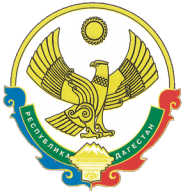 